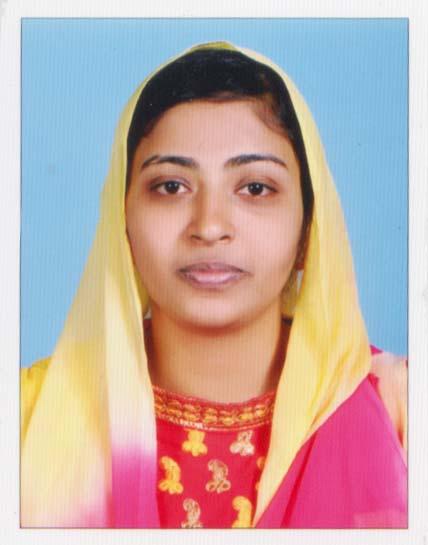                                                                   Fathima					                   			 C/o-Mobile No. : 0502360357Email: fathima.376819@2freemail.com CAREER OBJECTIVESeeking a suitable opportunity to work in your esteemed organization to contribute my best to the organization and to achieve my career goals. ACADEMIC OVERVIEW2017       Bachelor of Computer Application  from University of Kerala,Kerala,India2017       Dot Net Framework from Information Technology & Innovative Solutions2014       Pre Degree from University of Kerala,India2012       SSLC from University of Kerala,India     COMPUTER PROFICIENCYMS Excel,MS Word and Power pointPhotoshopComputer BasicsWell versed with internet  PROFESSIONAL EXPERIENCE             INFORMATION TECHNOLOGY & INNOVATIVE SOLUTIONS,Kollam,Kerala, Training program in .Net Framework from April 2017 to september 2017.PERSONAL APTITUDE & JOB EXPERTISEStrong communication and interpersonal skills.Effective time management,prioritisation & work organisation skills.Proven leadership qualities with a go-getter attitude.Pleasant personality with a mature demeanour.HOBBIES/INTEREST				Book ReadingSingingTravellingPERSONAL MINUTIAE            Date of Birth			: 	14 SEP 1994	Gender 			: 	Female            Nationality                             :           Indian		Marital Status                        :           Married            Languages Known               :           English,Malayalam and Hindi	Visa Status                            :           Visit Visa           Availability                             :           ImmediatePASSPORT  DETAILS	Date of Issue			: 	13/09/2016	Date of Expiry 		: 	12/09/2026                    REFERENCES & DOCUMENTS AVAILABLE ON REQUEST